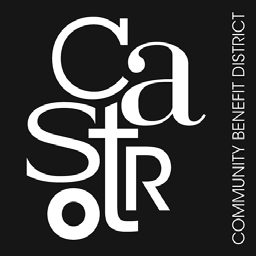 ON FOOTDirections toTWIN PEAKSfrom Castro and MarketGETTING THERE:1. Begin at the Muni plaza at Castro and Market Streets (in front of the Diesel store). Walk westbound (uphill) on Market Street, staying on the south(left-hand) side of the street.2. After roughly 1 mile, you’ll encounter a pedestrian overpass at RomainStreet. Cross it.3. Walk uphill on Romain to Corbett Avenue (one block).4. Turn left on Corbett and walk to Hopkins Avenue.5. At Hopkins, turn right. You will be on a particularly steep hill now.6. After one block, cross Burnett Avenue and turn left.7. Take the first uphill stairway on your right.8. Keep following stairways until you reach Crestline Drive.9. Cross Crestline, climb the steps, and follow one of the trails to the summit.GETTING BACK:1. Follow the trails back down to Crestline Drive.2. Follow the stairways back to Burnett Avenue. Turn left on Burnett.3. Turn right on Hopkins Avenue.4. Turn left on Corbett Avenue.5. Turn right on Romain Street.6. Cross the pedestrian overpass, then begin walking downhill on MarketStreet.7. After roughly 1.0 mile, you’ll be back at Castro and Market Streets.BY BUS1. Board the 37 Corbett bus from Market and Castro Streets. To find the westbound (uphill) bus stop, go to the Muni plaza at Castro and Market (on the same corner as the Diesel store). Start crossing Market—but don’t go all the way across. Just before you reach the other side of the street, you’ll see a narrow traffic island where Market and 17th split. Turn left (towardTwin Peaks) when you reach the traffic island. You should see the bus stop directly ahead of you, in the narrow triangle between Market and 17th. The bus fare is $2.25 (Bring exact change, and ask the driver for a transfer).2. Ride uphill until you arrive at 74 Crestline Drive (at Vista). You’re now at the base of Twin Peaks.3. Once you exit the bus, you should see a wooden staircase on the opposite side of the street. Cross Crestline Drive, climb the steps, and follow one of the trails to the summit.4. To return, board the eastbound (downhill) 37 Corbett bus from the same stop at 74 Crestline Drive.BY CARGETTING THERE:1. Drive westbound (uphill) on Market Street.2. After 1.2 miles, Market Street will become Portola Drive.3. Stay on Portola for an additional 0.6 miles until you see a sign for TwinPeaks Boulevard.4. Turn right on Twin Peaks Boulevard, and follow it to the summit.GETTING BACK:1. Instead of backtracking to Portola, take Twin Peaks Boulevard in the opposite (northbound) direction.2. After roughly 1.0 miles, turn right (downhill) on 17th Street.3. After 0.5 miles, turn right on Eureka Street.4. Take an immediate left on Market Street. Within 0.2 miles, you’ll be back atCastro and Market Streets.